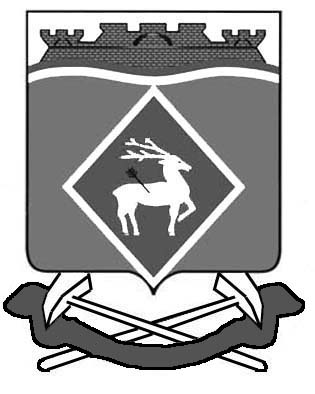 РОССИЙСКАЯ ФЕДЕРАЦИЯРОСТОВСКАЯ ОБЛАСТЬМУНИЦИПАЛЬНОЕ ОБРАЗОВАНИЕ«ШОЛОХОВСКОЕ ГОРОДСКОЕ ПОСЕЛЕНИЕ»АДМИНИСТРАЦИЯ ШОЛОХОВСКОГО ГОРОДСКОГО ПОСЕЛЕНИЯПОСТАНОВЛЕНИЕот  17.10.2019 № 164р.п. ШолоховскийОб утверждении Порядка принятия решения о признании помещения жилым помещением, жилого помещения пригодным (непригодным) для проживания граждан, а также многоквартирного дома аварийным и подлежащим сносу или реконструкцииВ соответствии с Жилищным кодексом Российской Федерации, Положением о признании помещения жилым помещением, жилого помещения непригодным для проживания и многоквартирного дома аварийным и подлежащим сносу или реконструкции, утвержденным постановлением Правительства Российской Федерации от 28.01.2006 N 47, руководствуясь Федеральным законом от 06.10.2003 г. № 131–ФЗ «Об общих принципах организации местного самоуправления в Российской Федерации», Уставом МО «Шолоховское городское поселение» Белокалитвинского района, Ростовской области, Администрация Шолоховского городского поселения постановляет:Утвердить Порядок принятия решения о признании помещения жилым помещением, жилого помещения пригодным (непригодным) для проживания граждан, а также многоквартирного дома аварийным и подлежащим сносу или реконструкции согласно приложению.Настоящее постановление вступает в силу со дня его официального опубликования. Контроль за исполнение настоящего постановления оставляю за собой.   Заместитель главы Администрации Шолоховского городского поселения                                                Д.И. Ткачев                                                                        
Приложение
к Постановлению Администрации
Шолоховского городского поселения
от 17.10.2019 г. N 164
Порядок принятия решения о признании помещения жилым помещением, жилого помещения пригодным (непригодным) для проживания граждан, а также многоквартирного дома аварийным и подлежащим сносу или реконструкции1. Настоящим Порядком урегулирована процедура принятия решения о признании помещения жилым помещением, жилого помещения пригодным (непригодным) для проживания граждан, а также многоквартирного дома аварийным и подлежащим сносу или реконструкции (далее - решение), за исключением жилых помещений жилищного фонда Российской Федерации, многоквартирных домов, находящихся в федеральной собственности, жилых помещений жилищного фонда Ростовской области.
2. Основанием принятия решения является заключение созданной Администрацией Белокалитвинского района Ростовской области межведомственной комиссии (далее - межведомственная комиссия) об оценке соответствия помещений и многоквартирных домов требованиям, установленным в Положении о признании помещения жилым помещением, жилого помещения непригодным для проживания и многоквартирного дома аварийным и подлежащим сносу или реконструкции, утвержденном постановлением Правительства Российской Федерации от 28.01.2006 N 47 (далее - заключение).
3. Заключение межведомственной комиссии с копиями документов, послуживших основанием для его принятия, направляются межведомственной комиссией в Администрацию Шолоховского городского поселения (далее - Администрация).
4. Специалист сектора муниципального хозяйства Администрации Шолоховского городского поселения не позднее 10 календарных дней после получения заключения межведомственной комиссии осуществляет:подготовку проекта Постановления Администрации Шолоховского городского поселения, о признании помещения жилым помещением, жилого помещения пригодным (непригодным) для проживания граждан либо многоквартирного дома аварийным и подлежащим сносу или реконструкции (далее - проект постановления);направление проект Постановления главе Администрации Шолоховского городского поселения (далее – глава Администрации ШГП).
5. Глава Администрации ШГП не позднее 15 календарных дней со дня получения Администрацией заключения межведомственной комиссии принимает соответствующее решение и издает постановление о признании помещения жилым помещением, жилого помещения пригодным (непригодным) для проживания граждан либо многоквартирного дома аварийным и подлежащим сносу или реконструкции (далее - постановление) с указанием о дальнейшем использовании помещения, сроках отселения физических и юридических лиц в случае признания дома аварийным и подлежащим сносу или реконструкции или о признании необходимости проведения ремонтно-восстановительных работ.
6. Сектор муниципального хозяйства Администрации Шолоховского городского поселения не позднее двух рабочих дней со дня подписания главой Администрации Шолоховского городского поселения проекта постановления направляет копию постановления в отдел реализации жилищных программ Администрации Белокалитвинского района.